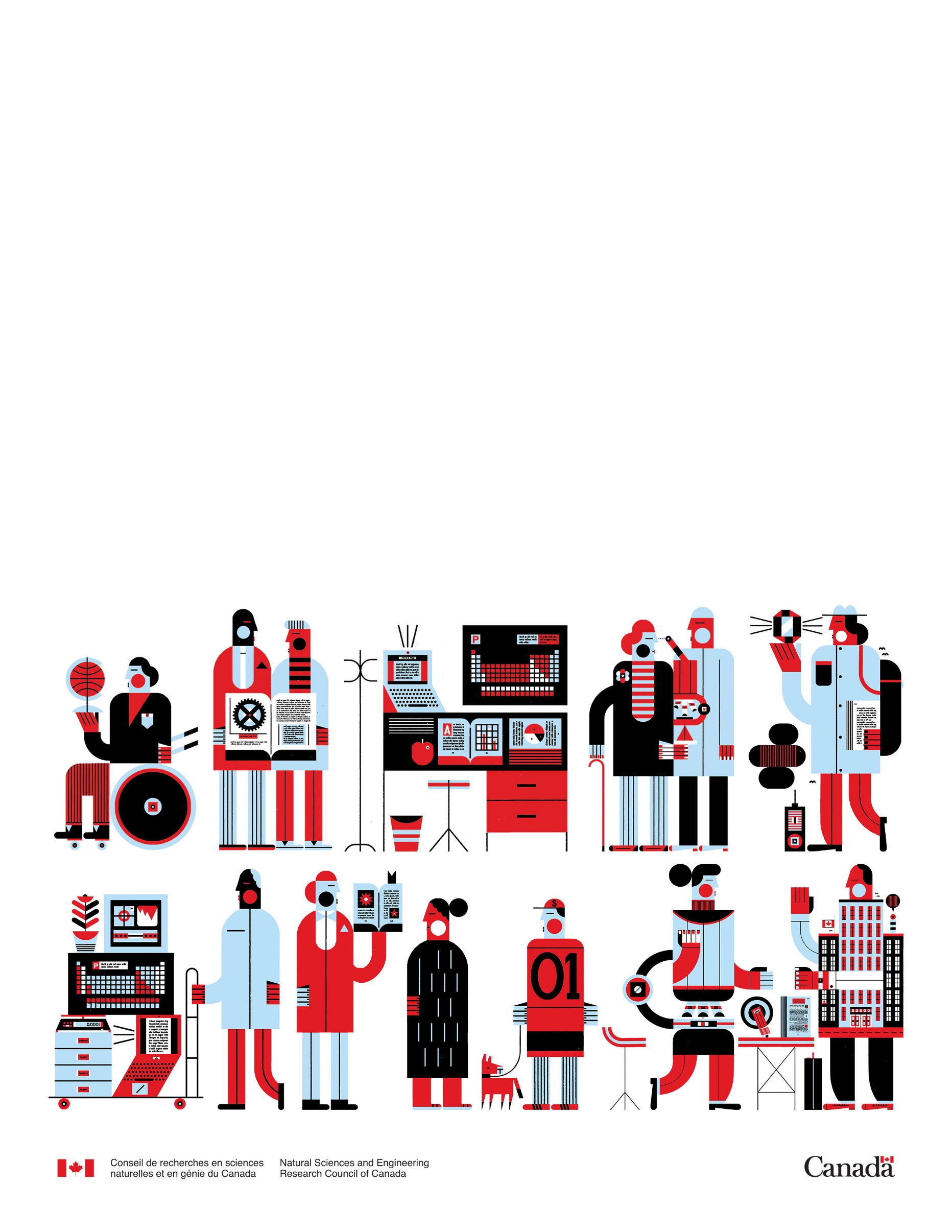 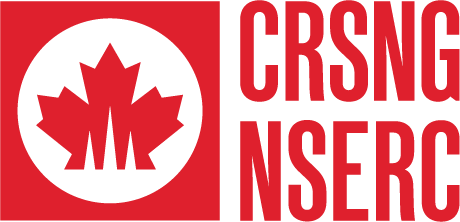 Rapport sur le programme d’ICC —  PartenairePRAT, RDA, FISCC, MOBILISATION	Instructions importantes Le modèle de rapport présenté ci-dessous est destiné aux titulaires d’une subvention de partenariat en recherche appliquée et en technologie (PRAT) ainsi qu’aux titulaires d’une subvention de recherche et développement appliquée (RDA), d’une subvention du Fonds d’innovation sociale destiné aux collèges et aux communautés (FISCC) ou d’une subvention de mobilisation accordée en 2022 ou après. Fourni ici à titre d’exemple seulement, le document vise à donner une vue d’ensemble des questions qui se trouvent dans le rapport final. Le rapport final doit être rempli et présenté au CRSNG dans le portail Convergence. Le Conseil de recherches en sciences naturelles et en génie du Canada (CRSNG) a préparé le présent rapport dans le but de mieux recueillir les données sur les retombées de ses programmes et, par le fait même, de savoir avec plus de certitude dans quelle mesure ses programmes atteignent leurs objectifs. Par ailleurs, ce rapport vous permet de communiquer les résultats de vos recherches et d’expliquer comment vos travaux contribuent à créer un avenir meilleur au Canada et dans le monde entier.En plus d’utiliser l’information présentée dans les rapports pour surveiller et mesurer les résultats de ses programmes, le CRSNG se servira des réponses reçues pour satisfaire à ses obligations de déclaration ainsi que pour mener des activités de communication et de promotion auprès des parties prenantes gouvernementales et de membres du public. L’organisme n’utilisera et ne communiquera vos renseignements personnels pour aucune autre fin sans votre consentement, sauf si la loi l’y autorise.  1. Profil de l’organisme1.1 Où votre organisme exerce-t-il ses activités? (Obligatoire) Au Canada seulement
 À l’extérieur du Canada seulement
 Au Canada et à l’étranger1.2 À votre connaissance, combien votre organisme emploie-t-il de personnes au Canada? (Obligatoire) 1 à 9 
 10 à 99 
 100 à 499 Plus de 500
 Aucune présence au Canada1.3 À votre connaissance, combien votre organisme emploie-t-il de personnes dans le monde? (Obligatoire) 1 à 9 
 10 à 99 
 100 à 499 Plus de 5001.4 Lequel des énoncés suivants décrit le mieux votre organisme? (Obligatoire) Entreprise du secteur privé
 Organisme philanthropique, communautaire ou sans but lucratif
 Organisme canadien d’une administration municipale, provinciale ou fédérale Établissement canadien postsecondaire
 Organisme du secteur de la santé Organisme d’un autre secteur public
 Organisme autochtone
 Institut de recherche ou groupe de réflexion Autre (veuillez préciser) :  1.4.1 Si vous avez sélectionné « Entreprise du secteur privé », parmi les codes du Système de classification des industries de l’Amérique du Nord (SCIAN) ci-dessous, lequel décrit le mieux l’activité principale de votre organisme? (Obligatoire) 11 – Agriculture, foresterie, pêche et chasse
 21 – Extraction minière, exploitation en carrière, et extraction de pétrole et de gaz 22 – Services publics
 23 – Construction 31-33 – Fabrication
 41 – Commerce de gros 44-45 – Commerce de détail
 48-49 – Transport et entreposage 51 – Industrie de l'information et industrie culturelle
 52 – Finance et assurances 53 – Services immobiliers et services de location et de location à bail 54 – Services professionnels, scientifiques et techniques
 55 – Gestion de sociétés et d’entreprises
 56 – Services administratifs, services de soutien, services de gestion des déchets et services d’assainissement 61 – Services d’enseignement
 62 – Soins de santé et assistance sociale 71 – Arts, spectacles et loisirs 72 – Services d’hébergement et de restauration
 81 – Autres services (sauf les administrations publiques) 91 – Administrations publiques
 Aucun de ces choix Je ne sais pas1.5 Votre organisme vend-il des produits ou des services dans les marchés suivants? Vous pouvez cocher plus d’une réponse. (Obligatoire) Marchés locaux ou régionaux Marchés provinciaux Marchés nationaux Marchés étrangers Sans objet1.6 Votre organisme fournit-il des programmes ou des services aux clientèles suivantes? Vous pouvez cocher plus d’une réponse. (Obligatoire) Clientèle locale ou régionale  Clientèle provinciale Clientèle nationale Clientèle à l’étranger Sans objet2. Résultats et retombées2.1 Quelles ont été les retombées des activités subventionnées pour votre organisme? Vous pouvez cocher plus d’une réponse. (Obligatoire) Création d’emplois
 Accès à une main-d’œuvre spécialisée
 Perfectionnement des compétences et des connaissances du personnel Renforcement de la capacité de recherche et développement
 Amélioration de la compétitivité Hausse de la productivité
 Accès à de nouveaux marchés
 Augmentation des interactions avec les membres de la collectivité Nouveaux investissements Consolidation des liens entre l’organisme et les collèges ou les universités
 Amélioration de la capacité à respecter ou à influencer une politique, une norme ou un règlement
 Nouvelles installations de recherche ou unités de production Amélioration des installations de recherche ou unités de production existante
 Gain de main-d’œuvre spécialisée Amélioration de la réputation
 Création ou optimisation de produits ou de prototypes
 Création ou optimisation de procédés Création ou optimisation de programmes ou services Demande de brevet (droit de propriété intellectuelle, marque de commerce, etc.) Autre (veuillez préciser) :   Aucune de ces réponses2.2.1 Si vous avez sélectionné « Création d’emplois », combien de postes ont été créés? (Obligatoire)2.3 Selon vous, le projet ou programme de recherche a-t-il atteint ses objectifs? (Obligatoire) 1 – Aucunement
 2 – Pas vraiment
 3 – Oui et non 4 – Largement
 5 – Très largement 2.4 Expliquez brièvement pourquoi les objectifs n’ont pas été atteints. (Obligatoire)(Cette question apparaitra si la réponse « 1 » ou « 2 » est choisie ci-dessus.)Limite de caractères : 2 000
2.4 Expliquez brièvement comment les objectifs ont été atteints. (Obligatoire)(Cette question apparaitra si la réponse « 3 », « 4 » et « 5 » est choisie ci-dessus.)Limite de caractères : 2 000
2.5 Quel a été le résultat le plus avantageux du projet pour votre organisme? (Obligatoire)Limite de caractères : 2 000
3. Formation3.1 La participation d’étudiantes ou d’étudiants ou de stagiaires de recherche contribue-t-elle à l’atteinte des objectifs du projet ou de la subvention? (Obligatoire) 1 – Aucunement
 2 – Très peu
 3 – Peu 4 – Largement
 5 – Très largement 3.2 Des étudiantes ou étudiants ou stagiaires de recherche ont-ils acquis de l’expérience en travaillant dans les installations ou les locaux de votre organisme? (Obligatoire) Oui
 Non
 Je ne sais pas / sans objet3.3 Votre organisme a-t-il engagé des étudiantes ou étudiants ou des stagiaires de recherche d’un établissement postsecondaire durant ou après le projet? (Obligatoire) Oui
 Non
 Je ne sais pas / sans objet3.3.1 Si vous avez sélectionné « Création d’emplois », veuillez indiquer le nombre d’étudiantes ou d’étudiants ou de membres du personnel de recherche que vous avez engagés, en tenant compte des stages et des postes temporaires et permanents. (Obligatoire)3.4 Quel facteur a été le plus déterminant dans votre décision d’engager des étudiantes ou étudiants ou du personnel de recherche ayant participé au projet? (Obligatoire)Limite de caractères : 2 000
3.5 Quelle est la probabilité que vous engagiez dans le futur des étudiantes ou étudiants ou des stagiaires de recherche ayant participé à des activités subventionnées? (Obligatoire) 1 – Improbable
 2 – Très peu probable
 3 – Plutôt probable 4 – Très probable
 5 – Assurément  4. Partenariat 4.1 Est-ce un partenariat nouveau ou existant? (Obligatoire) Nouveau
 Existant4.1.1 Est-ce votre première collaboration avec un établissement postsecondaire? (Obligatoire)(Cette question apparaitra si la réponse « Nouveau » est choisie ci-dessus.) Oui
 Non4.1.2 Est-ce votre première collaboration avec un collège? (Obligatoire)(Cette question apparaitra si la réponse « Nouveau » est choisie ci-dessus.) Oui
 Non4.2 Quels facteurs ont influencé votre organisme à rechercher ou à accepter un partenariat avec ce collège? (Obligatoire)Limite de caractères : 2 000
4.3 Comment votre organisme a-t-il participé au processus de recherche? Vous pouvez cocher plus d’une réponse. (Obligatoire) Contribution à la planification du projet
 Activités de recherche essentielles au projet Disponibilité en consultation
 Fourniture de matériel ou d’installations
 Des membres du personnel ou du corps professoral de l’établissement postsecondaire ont travaillé dans mon organisme Le personnel de l’organisme a travaillé dans l’établissement postsecondaire Le personnel de l’organisme a reçu de la formation dans l’établissement postsecondaire
 Des stagiaires de recherche de l’établissement postsecondaire ont travaillé dans l’organisme
 Autre (veuillez préciser) :   Aucune participation au projet sauf une contribution financière ou en nature4.4 Comment décririez-vous les moyens utilisés par l’équipe de recherche pour transmettre les résultats de la recherche à votre organisme? (Obligatoire) 1 – Très insatisfaisants
 2 – Insatisfaisants
 3 – Neutres 4 – Satisfaisants
 5 – Très satisfaisants4.5 Comment décririez-vous le temps (délai) qu’a mis l’équipe de recherche avant de transmettre les résultats de la recherche à votre organisme? (Obligatoire) 1 – Très insatisfaisants
 2 – Insatisfaisants
 3 – Neutres 4 – Satisfaisants
 5 – Très satisfaisants5. Projets5.1 Y a-t-il d’autres étapes avant que votre organisme puisse appliquer les nouvelles connaissances ou technologies découlant des activités subventionnées? (Obligatoire) Oui
 Non Je ne sais pas5.2 Quelles autres étapes doivent être réalisées par votre organisme? Vous pouvez cocher plus d’une réponse. (Obligatoire)(Cette question apparaitra si la réponse « Oui » est choisie ci-dessus.) Opérationnalisation ou mise en place des processus
 Recherche supplémentaire Consultation des parties prenantes ou de la collectivité
 Étude de faisabilité technique Études de mise en marché
 Analyse des couts Conception de prototypes
 Expansion des activités Élaboration de politiques
 Mise en œuvre des recommandations ou des initiatives Autre (veuillez préciser) :  
 Je ne sais pas5.2 Pourquoi aucune autre étape n’est nécessaire? Vous pouvez cocher plus d’une réponse. (Obligatoire)(Cette question apparaitra si la réponse « Non » est choisie ci-dessus.) Il n’est pas nécessaire de poursuivre la recherche appliquée (c.-à-d. les objectifs du projet ont été atteints)
 Le projet n’a pas mené à des résultats concluants Les priorités de l’organisme ont changé
 Autre (veuillez préciser) :   Je ne sais pas5.3 Quelles sont les potentielles retombées à long terme du projet? (Obligatoire)Limite de caractères : 2 000
5.4 Prévoyez-vous mener d’autres activités de recherche avec le ou les collèges ayant participé aux activités subventionnées? (Obligatoire) Oui
 Non Je ne sais pas5.4.1 Si vous avez sélectionné « Non», pourquoi n’y aura-t-il pas d’autres activités de recherche appliquée avec ce ou ces collèges? Vous pouvez cocher plus d’une réponse. (Obligatoire) L’occasion de collaborer de nouveau avec eux ne s’est pas présentée
 Manque d’expertise nécessaire Manque de matériel ou d’installations nécessaires Financement interne ou externe limité
 Difficulté à convenir des modalités d’un contrat Le projet n’a pas mené à des résultats concluants
 Autre (veuillez préciser) :   Je ne sais pas5.5 Si l’occasion se présente, quelle est la probabilité que vous participiez avec un collège à un autre projet subventionné par l’intermédiaire du Programme d’ICC? (Obligatoire) 1 – Improbable
 2 – Très peu probable
 3 – Plutôt probable 4 – Très probable
 5 – Assurément  5.5.1 Si vous avez sélectionné « 1 » ou « 2 », veuillez expliquer pourquoi vous ne comptez pas participer à un autre projet subventionné par l’intermédiaire du Programme d’ICC. (Obligatoire)Limite de caractères : 2 000
6. Difficultés6.1 Avez-vous rencontré des difficultés qui ont eu des répercussions considérables sur les activités subventionnées ou le partenariat? (Obligatoire) Oui
 Non6.1.1 Si vous avez sélectionné « Oui », quelles ont été les principales difficultés? Vous pouvez cocher plus d’une réponse. (Obligatoire) Problèmes techniques
 Problèmes touchant l’orientation de la recherche ou les conclusions Problèmes touchant le matériel et les installations Difficultés au chapitre de la dotation et du recrutement (y compris d’étudiantes et étudiants)
 Problèmes de financement Difficultés de communication	 Éléments externes liés à la pandémie de COVID-19
 Autre (veuillez préciser) :  7. Renseignements supplémentaires et commentaires7.1 Veuillez fournir tout renseignement supplémentaire que vous souhaitez nous communiquer au sujet des activités subventionnées (p. ex. autres réalisations et retombées). (Optionnelle)Limite de caractères : 2 000
7.2 Vous pouvez utiliser l’espace suivant pour ajouter tout commentaire général sur votre expérience, que ce soit par rapport à la subvention, le Programme d’ICC ou le CRSNG (p. ex. processus de présentation des demandes, points à améliorer, commentaires sur la documentation du programme). Votre rétroaction nous aidera à améliorer le Programme d’ICC et nos façons de communiquer avec les organismes partenaires. (Optionnelle)Limite de caractères : 2 000
7.3 Veuillez nous faire part de vos commentaires sur la présentation, le contenu et la pertinence du présent rapport ainsi que le temps qu’il vous a fallu pour le remplir. (Optionnelle)Limite de caractères : 2 000
8. Utilisation des renseignements recueillis En plus d’utiliser les renseignements recueillis grâce au rapport pour surveiller les résultats du programme et satisfaire à ses obligations de déclaration, le CRSNG se servira des réponses reçues pour faire connaitre les retombées du programme aux parties prenantes gouvernementales et à la population canadienne.8.1 Consentez-vous à ce que le CRSNG utilise vos réponses à des fins de communication? (Obligatoire) Oui, et vous pouvez aussi utiliser mon nom, le nom de mon organisme et le type de subvention Oui, à condition que mes réponses demeurent anonymes
 NonÉtudiantes ou étudiants de niveau collégialÉtudiantes ou étudiants universitaires de premier cycleÉtudiantes ou étudiants à la maitriseÉtudiantes ou étudiants au doctoratStagiaires de niveau postdoctoralAutre (veuillez préciser)Niveau inconnu